Ceintures d’orthographe CM2Leçons 1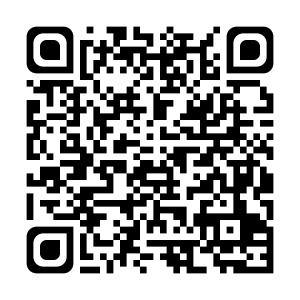 Ceintures d’orthographe CM2Leçons 2Ceintures d’orthographe CM2Leçons 3CEINTURE ROSELe genre et le nombre du GN Je sais retrouver le genre et le nombre d’un GN.- Un GN peut être soit masculin, soit féminin.Un GN est féminin si le nom et le déterminant (et l’adjectif, s’il y en a un) sont féminins.Un GN est masculin si le nom et le déterminant (et l’adjectif, s’il y en a un) sont masculins.Ex : 	un grand livre  masculin       	une petite maison  féminin- Un GN peut être soit singulier, soit pluriel.Un GN est singulier si le nom et le déterminant (et l’adjectif, s’il y en a un) sont singuliers.Un GN est pluriel si le nom et le déterminant (et l’adjectif, s’il y en a un) sont pluriels.Ex : 	des animaux féroces  pluriel       	un chaton mignon  singulierc’était / s’était Je sais distinguer les homophones c’était / s’était.- c’était est le pronom ce, suivi du verbe être à l’imparfait.- s’était est le pronom se, suivi du verbe être à l’imparfait.Techniques	c’était  suivi d’un GN 	s’était  suivi d’un participe passéCEINTURE JAUNELe pluriel des noms courants Je sais écrire le pluriel des noms courants.- Généralement, le pluriel d’un nom se forme en ajoutant un s au nom singulier.Ex : 	la fleur  les fleurs	un verre  des verres- Pour les noms terminés par s, x ou z, au singulier, le pluriel est identique.Ex : 	un bois  des bois	le nez  les nez	une noix  des noixse / ce Je sais distinguer les homophones se / ce.- se est un pronom personnel. Il précède un verbe.- ce est un déterminant démonstratif. Il exprime l’idée de montrer.Techniques	se  suivi d’un verbe	ce  leCEINTURE ORANGELe pluriel des noms en -al et -ou Je sais écrire le pluriel des noms en -al et -ou.- Les noms terminés par al au singulier se terminent par aux au pluriel.Ex : 	un journal  des journaux			un cheval  des chevauxExceptions : des bals, des carnavals, des chacals, des étals, des récitals, des vals... - Les noms terminés par -ou au singulier prennent un s au pluriel.Ex : 	un trou  des trous	un clou  des clousExceptions : des bijoux, des cailloux, des choux, des genoux, des hiboux, des joujoux, des pouxmais / mes / met Je sais distinguer les homophones mais / mes / met.- mais est une conjonction de coordination.- mes est un déterminant possessif.- met est le verbe mettre, conjugué au présent de l’indicatif.Techniques	mais  et	mes  tes	met  mettaitCEINTURE VERTE-é / -er / -ait  Je sais distinguer le participe passé, l’infinitif, l’imparfait des verbes du 1er groupe.Il ne faut pas confondre le participe passé des verbes du premier groupe en é, l’infinitif de ces verbes en er et la forme conjugué à l’imparfait, en ais ou ait.TechniquesRemplacer le verbe par MORDRE :	er  mordre 	é  mordu	ait  mordaitCEINTURE BLEUEL’accord de l’adjectif Je sais accorder l’adjectif.Dans une phrase, l’adjectif qualificatif s’accorde en genre et en nombre avec le nom qu’il qualifie.Ex : 	Une lionne heureuse	Des excellents films- L’accord en genre- L’accord en nombrequel / quelle / quels / quelles Je sais choisir la bonne forme de quel.quel, quels, quelle, quelles sont des déterminants. Ils sont placés devant un nom et s’accordent avec celui-ci.Techniques	quel  masculin singulier	quels  masculin pluriel	quelle  féminin singulier	quelles  féminin plurielCEINTURE VIOLETTELes noms en [y] Je sais écrire la fin des noms en [y].- Tous les noms qui se terminent en -ail, -eil et -euil sont des noms masculins.Ex : le travail, le soleil, un fauteuil, l’accueil.- La majorité des noms qui se terminent en -aille, -eille et -euille sont des noms féminins.Ex : une bataille, une abeille, une feuille.- Certains mots, quand ils changent de nature, changent aussi d’orthographe.Ex : le travail → travailler → il travaille.CEINTURE ROUGELes mots à préfixe en i- Je sais écrire le début des mots en i-.- Pour écrire le contraire de certains mots, on utilise des préfixes en i-.Ex : 	connu  inconnu	possible  impossible- Devant la plupart des mots, on utilise in-.Ex : 	juste  injuste - Devant un mot commençant par l, on utilise il- : il y a donc deux l.Ex : 	lisible  illisible- Devant un mot commençant par m, b, p, on utilise im- (si le mot commence par m il y a donc deux m).Ex : 	précis  imprécis	mangeable  immangeable- Devant un mot commençant par r, on utilise ir- : il y a donc deux r.Ex : 	réel  irréeltout / tous / toute / toutes Je sais choisir la bonne forme de tout.Tout peut être :- un déterminant (il s’accorde avec le GN) ;- un pronom (il s’accorde avec ce qu’il représente) ; - un adverbe invariable.Techniques	tout  tout à fait Si tout est complément ou déterminant :	tout  masculin singulier	tous  masculin pluriel	toute  féminin singulier	toutes  féminin plurielCEINTURE MARRONleur / leurs Je sais choisir la bonne forme de leur.Leur peut être :- un pronom placé devant un verbe (c’est le pluriel de lui) ;- un déterminant possessif lorsqu’il est placé devant un nom.Techniques	leur  devant un verbe Si leur est devant un nom :	leur  singulier	leurs  plurielCEINTURE GRISEL’accord du participe passé (avec être et avoir) Je sais accorder le participe passé (auxiliaire être et avoir).Le participe passé employé avec l’auxiliaire être s’accorde en genre et en nombre avec le sujet.Ex : 	Mon frère est arrivé.	Mes cousines sont descendues.- Le participe passé employé avec l’auxiliaire avoir ne s’accorde jamais avec le sujet.Ex : 	La foule a applaudi.	Les joueurs ont levé les bras.CEINTURE NOIRELes mots en ap-, ac-, af-, ef-, of-. Je sais écrire les mots en ap-, ac-, af-, ef-, of-.- Les mots commençant par ap- s’écrivent avec deux p.Exemples : 	applaudir, approcher...Exceptions : 	apercevoir, aplatir, apaiser, apéritif...- Les mots commençant par ac- s’écrivent avec deux c.Exemples : 	accueil, accepter...Exceptions : 	acrobate, acacia, académie, acajou, acompte...- Les mots commençant par af-, ef-,et of- s’écrivent avec deux f.Exemples : 	affaire, affiner, effet, effrayer, office, offre...Exceptions : 	Afrique, africain, afin...